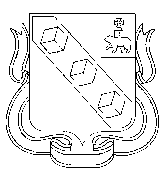 БЕРЕЗНИКОВСКАЯ ГОРОДСКАЯ ДУМА ПЕРМСКИЙКРАЙVII СОЗЫВРЕШЕНИЕ №Дата принятия2023 г.В соответствии с решением Березниковской городской Думы от 24 сентября 2013 г. № 559 «О Порядке утверждения муниципальных программ муниципального образования «Город Березники», в связи с уточнением параметров муниципальной программы «Привлечение и сохранение врачебных кадров»,Березниковская городская Дума РЕШАЕТ:1.Внести в приложение к решению Березниковской городской Думы от 25 февраля2021 г. № 63 «О согласовании основных параметров проекта муниципальной программы «Привлечение и сохранение врачебных кадров» изменения, изложив его в редакции согласно приложению к настоящему решению.2.Настоящее решение вступает в силу со дня его подписания.ПредседательБерезниковской городской Думы                                                      Э.В. СмирновПриложениек решению Березниковской городской Думыот _______ № ____Приложениек решению Березниковской городской Думыот 25.02.2021 № 63Основные параметры муниципальной программы «Привлечение и сохранение врачебных кадров»Общий объем финансирования по муниципальной программе «Привлечение и сохранение врачебных кадров»–71 485,4тыс. руб., в том числе по годам:          2021 год – 11 168,3 тыс. руб.;          2022 год – 11 136,1 тыс. руб.;          2023 год–  11 599,8 тыс. руб.;          2024 год–  12 063,4 тыс. руб.;          2025 год–  12 527,1 тыс. руб.;          2026 год–  12 990,7 тыс. руб.О внесении изменений             в приложение к решению Березниковской городской Думы от 25.02.2021 № 63         «О согласовании основных параметров проекта муниципальной программы «Привлечение и сохранение врачебных кадров»№ п/пОсновные параметрыЕд. изм.Ед. изм.Значение целевого показателяЗначение целевого показателяЗначение целевого показателяЗначение целевого показателяЗначение целевого показателяЗначение целевого показателя№ п/пОсновные параметрыЕд. изм.Ед. изм.20212022202320242025202612334567891.Цель: Повышение уровня доступности бесплатной медицинской помощи населению на территории муниципального образования «Город Березники» Пермского края в государственных бюджетных учреждениях здравоохранения Пермского краяЦель: Повышение уровня доступности бесплатной медицинской помощи населению на территории муниципального образования «Город Березники» Пермского края в государственных бюджетных учреждениях здравоохранения Пермского краяЦель: Повышение уровня доступности бесплатной медицинской помощи населению на территории муниципального образования «Город Березники» Пермского края в государственных бюджетных учреждениях здравоохранения Пермского краяЦель: Повышение уровня доступности бесплатной медицинской помощи населению на территории муниципального образования «Город Березники» Пермского края в государственных бюджетных учреждениях здравоохранения Пермского краяЦель: Повышение уровня доступности бесплатной медицинской помощи населению на территории муниципального образования «Город Березники» Пермского края в государственных бюджетных учреждениях здравоохранения Пермского краяЦель: Повышение уровня доступности бесплатной медицинской помощи населению на территории муниципального образования «Город Березники» Пермского края в государственных бюджетных учреждениях здравоохранения Пермского краяЦель: Повышение уровня доступности бесплатной медицинской помощи населению на территории муниципального образования «Город Березники» Пермского края в государственных бюджетных учреждениях здравоохранения Пермского краяЦель: Повышение уровня доступности бесплатной медицинской помощи населению на территории муниципального образования «Город Березники» Пермского края в государственных бюджетных учреждениях здравоохранения Пермского краяЦель: Повышение уровня доступности бесплатной медицинской помощи населению на территории муниципального образования «Город Березники» Пермского края в государственных бюджетных учреждениях здравоохранения Пермского края2.Задача 1.1.Привлечениек трудоустройству в государственные бюджетные учреждения здравоохранения Пермского края на территории муниципального образования «Город Березники»  Пермского края врачей остродефицитных специальностейЗадача 1.1.Привлечениек трудоустройству в государственные бюджетные учреждения здравоохранения Пермского края на территории муниципального образования «Город Березники»  Пермского края врачей остродефицитных специальностейЗадача 1.1.Привлечениек трудоустройству в государственные бюджетные учреждения здравоохранения Пермского края на территории муниципального образования «Город Березники»  Пермского края врачей остродефицитных специальностейЗадача 1.1.Привлечениек трудоустройству в государственные бюджетные учреждения здравоохранения Пермского края на территории муниципального образования «Город Березники»  Пермского края врачей остродефицитных специальностейЗадача 1.1.Привлечениек трудоустройству в государственные бюджетные учреждения здравоохранения Пермского края на территории муниципального образования «Город Березники»  Пермского края врачей остродефицитных специальностейЗадача 1.1.Привлечениек трудоустройству в государственные бюджетные учреждения здравоохранения Пермского края на территории муниципального образования «Город Березники»  Пермского края врачей остродефицитных специальностейЗадача 1.1.Привлечениек трудоустройству в государственные бюджетные учреждения здравоохранения Пермского края на территории муниципального образования «Город Березники»  Пермского края врачей остродефицитных специальностейЗадача 1.1.Привлечениек трудоустройству в государственные бюджетные учреждения здравоохранения Пермского края на территории муниципального образования «Город Березники»  Пермского края врачей остродефицитных специальностейЗадача 1.1.Привлечениек трудоустройству в государственные бюджетные учреждения здравоохранения Пермского края на территории муниципального образования «Город Березники»  Пермского края врачей остродефицитных специальностей3.Целевой показатель 1.1.1.Количество привлеченных врачей остродефицитных специальностейчел.чел.10754334.Задача 1.2. Привлечение к трудоустройству в государственные бюджетные учреждения здравоохранения Пермского края на территории муниципального образования «Город Березники» Пермского края специалистов со средним профессиональным (медицинским) образованием (заведующий фельдшерско-акушерским пунктом-фельдшер, фельдшер, фельдшер скорой медицинской помощи)Задача 1.2. Привлечение к трудоустройству в государственные бюджетные учреждения здравоохранения Пермского края на территории муниципального образования «Город Березники» Пермского края специалистов со средним профессиональным (медицинским) образованием (заведующий фельдшерско-акушерским пунктом-фельдшер, фельдшер, фельдшер скорой медицинской помощи)Задача 1.2. Привлечение к трудоустройству в государственные бюджетные учреждения здравоохранения Пермского края на территории муниципального образования «Город Березники» Пермского края специалистов со средним профессиональным (медицинским) образованием (заведующий фельдшерско-акушерским пунктом-фельдшер, фельдшер, фельдшер скорой медицинской помощи)Задача 1.2. Привлечение к трудоустройству в государственные бюджетные учреждения здравоохранения Пермского края на территории муниципального образования «Город Березники» Пермского края специалистов со средним профессиональным (медицинским) образованием (заведующий фельдшерско-акушерским пунктом-фельдшер, фельдшер, фельдшер скорой медицинской помощи)Задача 1.2. Привлечение к трудоустройству в государственные бюджетные учреждения здравоохранения Пермского края на территории муниципального образования «Город Березники» Пермского края специалистов со средним профессиональным (медицинским) образованием (заведующий фельдшерско-акушерским пунктом-фельдшер, фельдшер, фельдшер скорой медицинской помощи)Задача 1.2. Привлечение к трудоустройству в государственные бюджетные учреждения здравоохранения Пермского края на территории муниципального образования «Город Березники» Пермского края специалистов со средним профессиональным (медицинским) образованием (заведующий фельдшерско-акушерским пунктом-фельдшер, фельдшер, фельдшер скорой медицинской помощи)Задача 1.2. Привлечение к трудоустройству в государственные бюджетные учреждения здравоохранения Пермского края на территории муниципального образования «Город Березники» Пермского края специалистов со средним профессиональным (медицинским) образованием (заведующий фельдшерско-акушерским пунктом-фельдшер, фельдшер, фельдшер скорой медицинской помощи)Задача 1.2. Привлечение к трудоустройству в государственные бюджетные учреждения здравоохранения Пермского края на территории муниципального образования «Город Березники» Пермского края специалистов со средним профессиональным (медицинским) образованием (заведующий фельдшерско-акушерским пунктом-фельдшер, фельдшер, фельдшер скорой медицинской помощи)Задача 1.2. Привлечение к трудоустройству в государственные бюджетные учреждения здравоохранения Пермского края на территории муниципального образования «Город Березники» Пермского края специалистов со средним профессиональным (медицинским) образованием (заведующий фельдшерско-акушерским пунктом-фельдшер, фельдшер, фельдшер скорой медицинской помощи)5.Целевой показатель 1.2.1.Количество привлеченных специалистов со средним профессиональным (медицинским) образованием (заведующий фельдшерско-акушерским пунктом-фельдшер, фельдшер, фельдшер скорой медицинской помощи)чел.чел.--44446.Задача 1.3.Сохранение врачебных кадров в государственных бюджетных учреждениях здравоохранения Пермского края на территории муниципального образования «Город Березники» Пермского края Задача 1.3.Сохранение врачебных кадров в государственных бюджетных учреждениях здравоохранения Пермского края на территории муниципального образования «Город Березники» Пермского края Задача 1.3.Сохранение врачебных кадров в государственных бюджетных учреждениях здравоохранения Пермского края на территории муниципального образования «Город Березники» Пермского края Задача 1.3.Сохранение врачебных кадров в государственных бюджетных учреждениях здравоохранения Пермского края на территории муниципального образования «Город Березники» Пермского края Задача 1.3.Сохранение врачебных кадров в государственных бюджетных учреждениях здравоохранения Пермского края на территории муниципального образования «Город Березники» Пермского края Задача 1.3.Сохранение врачебных кадров в государственных бюджетных учреждениях здравоохранения Пермского края на территории муниципального образования «Город Березники» Пермского края Задача 1.3.Сохранение врачебных кадров в государственных бюджетных учреждениях здравоохранения Пермского края на территории муниципального образования «Город Березники» Пермского края Задача 1.3.Сохранение врачебных кадров в государственных бюджетных учреждениях здравоохранения Пермского края на территории муниципального образования «Город Березники» Пермского края Задача 1.3.Сохранение врачебных кадров в государственных бюджетных учреждениях здравоохранения Пермского края на территории муниципального образования «Город Березники» Пермского края 7.Целевой показатель 1.3.1.Количество врачей, продолжающих трудовую деятельность в государственных бюджетных учреждениях здравоохранения Пермского края на территории муниципального образования «Город  Березники» Пермского края, получивших возмещение части затрат по уплате процентов по договорам в целях приобретения жилого помещения (с нарастающим итогом)чел.чел.51081114178.Задача 1.4.Сохранениеспециалистов со средним профессиональным (медицинским) образованием (заведующий фельдшерско-акушерским пунктом-фельдшер, фельдшер, фельдшер скорой медицинской помощи) в государственных бюджетных учреждениях здравоохранения Пермского края на территории муниципального образования «Город Березники» Пермского края Задача 1.4.Сохранениеспециалистов со средним профессиональным (медицинским) образованием (заведующий фельдшерско-акушерским пунктом-фельдшер, фельдшер, фельдшер скорой медицинской помощи) в государственных бюджетных учреждениях здравоохранения Пермского края на территории муниципального образования «Город Березники» Пермского края Задача 1.4.Сохранениеспециалистов со средним профессиональным (медицинским) образованием (заведующий фельдшерско-акушерским пунктом-фельдшер, фельдшер, фельдшер скорой медицинской помощи) в государственных бюджетных учреждениях здравоохранения Пермского края на территории муниципального образования «Город Березники» Пермского края Задача 1.4.Сохранениеспециалистов со средним профессиональным (медицинским) образованием (заведующий фельдшерско-акушерским пунктом-фельдшер, фельдшер, фельдшер скорой медицинской помощи) в государственных бюджетных учреждениях здравоохранения Пермского края на территории муниципального образования «Город Березники» Пермского края Задача 1.4.Сохранениеспециалистов со средним профессиональным (медицинским) образованием (заведующий фельдшерско-акушерским пунктом-фельдшер, фельдшер, фельдшер скорой медицинской помощи) в государственных бюджетных учреждениях здравоохранения Пермского края на территории муниципального образования «Город Березники» Пермского края Задача 1.4.Сохранениеспециалистов со средним профессиональным (медицинским) образованием (заведующий фельдшерско-акушерским пунктом-фельдшер, фельдшер, фельдшер скорой медицинской помощи) в государственных бюджетных учреждениях здравоохранения Пермского края на территории муниципального образования «Город Березники» Пермского края Задача 1.4.Сохранениеспециалистов со средним профессиональным (медицинским) образованием (заведующий фельдшерско-акушерским пунктом-фельдшер, фельдшер, фельдшер скорой медицинской помощи) в государственных бюджетных учреждениях здравоохранения Пермского края на территории муниципального образования «Город Березники» Пермского края Задача 1.4.Сохранениеспециалистов со средним профессиональным (медицинским) образованием (заведующий фельдшерско-акушерским пунктом-фельдшер, фельдшер, фельдшер скорой медицинской помощи) в государственных бюджетных учреждениях здравоохранения Пермского края на территории муниципального образования «Город Березники» Пермского края Задача 1.4.Сохранениеспециалистов со средним профессиональным (медицинским) образованием (заведующий фельдшерско-акушерским пунктом-фельдшер, фельдшер, фельдшер скорой медицинской помощи) в государственных бюджетных учреждениях здравоохранения Пермского края на территории муниципального образования «Город Березники» Пермского края 9.Целевой показатель 1.4.1.Количество специалистов со средним профессиональным (медицинским) образованием (заведующий фельдшерско-акушерским пунктом-фельдшер, фельдшер, фельдшер скорой медицинской помощи), продолжающих трудовую деятельность в государственных бюджетных учреждениях здравоохранения Пермского края на территории муниципального образования «Город  Березники» Пермского края, получивших возмещение части затрат по уплате процентов по договорам в целях приобретения жилого помещения (с нарастающим итогом)чел.чел.--246810.Задача 1.5.Привлечение к трудоустройству фельдшеров в фельдшерско-акушерские пункты и фельдшерские пункты Государственного бюджетного учреждения здравоохранения Пермского края «Краевая больница имени академика Вагнера Евгения Антоновича» г. Березники (далее -ГБУЗ ПК «КБ им. Вагнера Е.А.»г. Березники )Задача 1.5.Привлечение к трудоустройству фельдшеров в фельдшерско-акушерские пункты и фельдшерские пункты Государственного бюджетного учреждения здравоохранения Пермского края «Краевая больница имени академика Вагнера Евгения Антоновича» г. Березники (далее -ГБУЗ ПК «КБ им. Вагнера Е.А.»г. Березники )Задача 1.5.Привлечение к трудоустройству фельдшеров в фельдшерско-акушерские пункты и фельдшерские пункты Государственного бюджетного учреждения здравоохранения Пермского края «Краевая больница имени академика Вагнера Евгения Антоновича» г. Березники (далее -ГБУЗ ПК «КБ им. Вагнера Е.А.»г. Березники )Задача 1.5.Привлечение к трудоустройству фельдшеров в фельдшерско-акушерские пункты и фельдшерские пункты Государственного бюджетного учреждения здравоохранения Пермского края «Краевая больница имени академика Вагнера Евгения Антоновича» г. Березники (далее -ГБУЗ ПК «КБ им. Вагнера Е.А.»г. Березники )Задача 1.5.Привлечение к трудоустройству фельдшеров в фельдшерско-акушерские пункты и фельдшерские пункты Государственного бюджетного учреждения здравоохранения Пермского края «Краевая больница имени академика Вагнера Евгения Антоновича» г. Березники (далее -ГБУЗ ПК «КБ им. Вагнера Е.А.»г. Березники )Задача 1.5.Привлечение к трудоустройству фельдшеров в фельдшерско-акушерские пункты и фельдшерские пункты Государственного бюджетного учреждения здравоохранения Пермского края «Краевая больница имени академика Вагнера Евгения Антоновича» г. Березники (далее -ГБУЗ ПК «КБ им. Вагнера Е.А.»г. Березники )Задача 1.5.Привлечение к трудоустройству фельдшеров в фельдшерско-акушерские пункты и фельдшерские пункты Государственного бюджетного учреждения здравоохранения Пермского края «Краевая больница имени академика Вагнера Евгения Антоновича» г. Березники (далее -ГБУЗ ПК «КБ им. Вагнера Е.А.»г. Березники )Задача 1.5.Привлечение к трудоустройству фельдшеров в фельдшерско-акушерские пункты и фельдшерские пункты Государственного бюджетного учреждения здравоохранения Пермского края «Краевая больница имени академика Вагнера Евгения Антоновича» г. Березники (далее -ГБУЗ ПК «КБ им. Вагнера Е.А.»г. Березники )Задача 1.5.Привлечение к трудоустройству фельдшеров в фельдшерско-акушерские пункты и фельдшерские пункты Государственного бюджетного учреждения здравоохранения Пермского края «Краевая больница имени академика Вагнера Евгения Антоновича» г. Березники (далее -ГБУЗ ПК «КБ им. Вагнера Е.А.»г. Березники )11.Целевой показатель 1.5.1.Количество трудоустроившихся фельдшеров в фельдшерско-акушерские пункты и фельдшерские пункты ГБУЗ ПК «КБ им. Вагнера Е.А.» г. БерезникиЦелевой показатель 1.5.1.Количество трудоустроившихся фельдшеров в фельдшерско-акушерские пункты и фельдшерские пункты ГБУЗ ПК «КБ им. Вагнера Е.А.» г. Березникичел.11----